Okresní fotbalový svaz České Budějovice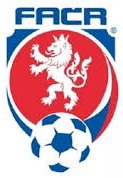 Nám. Přemysla Otakara II. č.33  PSČ 370 21IČ: 22882871     tel. – fax 387 312 807,  723 505 600e-mail :   ofs.cb@seznam.cz                           ZÁPIS ze schůze STK č. 5 – ze dne 11.9.2019                   1.   STK  provedla kontrolu zápisů z mistrovských utkání 5. kola soutěžeOP mužů +  III. třídy mužů, 3. kola IV. třídy mužů, 3. kola OP starších žáků, 2.kola soutěží mladších žáků + přípravek, předehrávky a dohrávky soutěží mládeže  a schvaluje všechna odehraná utkání.STK projednala zápis z utkání 3. kola IV. třídy mužů Borovany B – Ševětín B,kdy hosté těsně před začátkem utkání odvolali.STK  dle RMS čl. 17/písm. l) navrhuje disciplinární komisi utkání kontumovat 3:0a přidělit 3 body ve prospěch oddílu Borovany,dále navrhuje udělit oddílu Ševětín pokutu ve výši 1.000,- Kč.Oddíl Ševětín je povinen dle RMS čl. 17/písm. c) proplatit domácímu družstvunáhradu cestovného ve výši 30 Kč za jeden km – 35x2=70km x 30Kč = 2.100 Kča náhradu za přípravu hřiště 1.000,- Kč.Celkovou částku 3.100 Kč uhradí oddíl Ševětín na základě zaslané faktury se splatností 14 dnů.STK projednala zápis z utkání 5. kola III. třídy mužů Horní Stropnice – Týn B.V zápisu je uveden hlavní pořadatel Zbyněk Drbout ID 70030948 současněi jako AR 1.STK uděluje dle RMS čl. 17/písm. k)  pokutu 200,- Kč oddílu Horní Stropnice za nerespektování nařízení STK a Soutěžního řádu.STK projednala zápis z utkání 3. kola IV. třídy mužů Pištín – Koloděje.V zápisu je uveden hlavní pořadatel Aleš Čížek ID 76061340 současněi jako AR 1.STK uděluje dle RMS čl. 17/písm. k) pokutu 200,- Kč oddílu Pištín za nerespektování nařízení STK a Soutěžního řádu.Příslušníci družstva uvedeni v zápisech o utkání nemůžou současně vykonávat pořadatelskou funkci, funkci rozhodčího nebo pomezního rozhodčího.Toto platí pro zápisy utkání mužů + všech kategorií mládeže.Hlavní pořadatel smí vykonávat pouze pořadatelskou funkci !!!STK projednala zápis z utkání 3. kola OS mladší žáci B sk. DMokré – Nové Hodějovice .V zápisu není vyplněna řádně hlavička a hlavní pořadatelDaniel Hrádek ID 76061259 je uveden současně i jakovedoucí družstva.STK uděluje dle RMS čl. 17/písm. i) pokutu 50,- Kč oddílu Mokré.STK projednala zápis z utkání 2. kola OP mladší žáků sk. B Větřní – Mokré.V zápisu je uveden vedoucí družstva hostů Michal Pupek ID 78101956současně i jako AR 2.STK uděluje dle RMS čl. 17/písm. i) pokutu 50,- Kč oddílu Mokré.STK upozorňuje všechny oddíl vč. mládeže, aby zvýšily pozornost při vyplňování zápisů, hlavně při zápisech příslušníků družstev.Za příslušníky družstev jsou spolu s vedoucím družstva považováni:-  trenér a asistent družstva-  lékař nebo zdravotník-  masér družstva-  hráči družstva a náhradníci včetně vystřídaných a vyloučených hráčů                                                                                          Miroslav Šmejkal                                                                                          předseda STK OFS